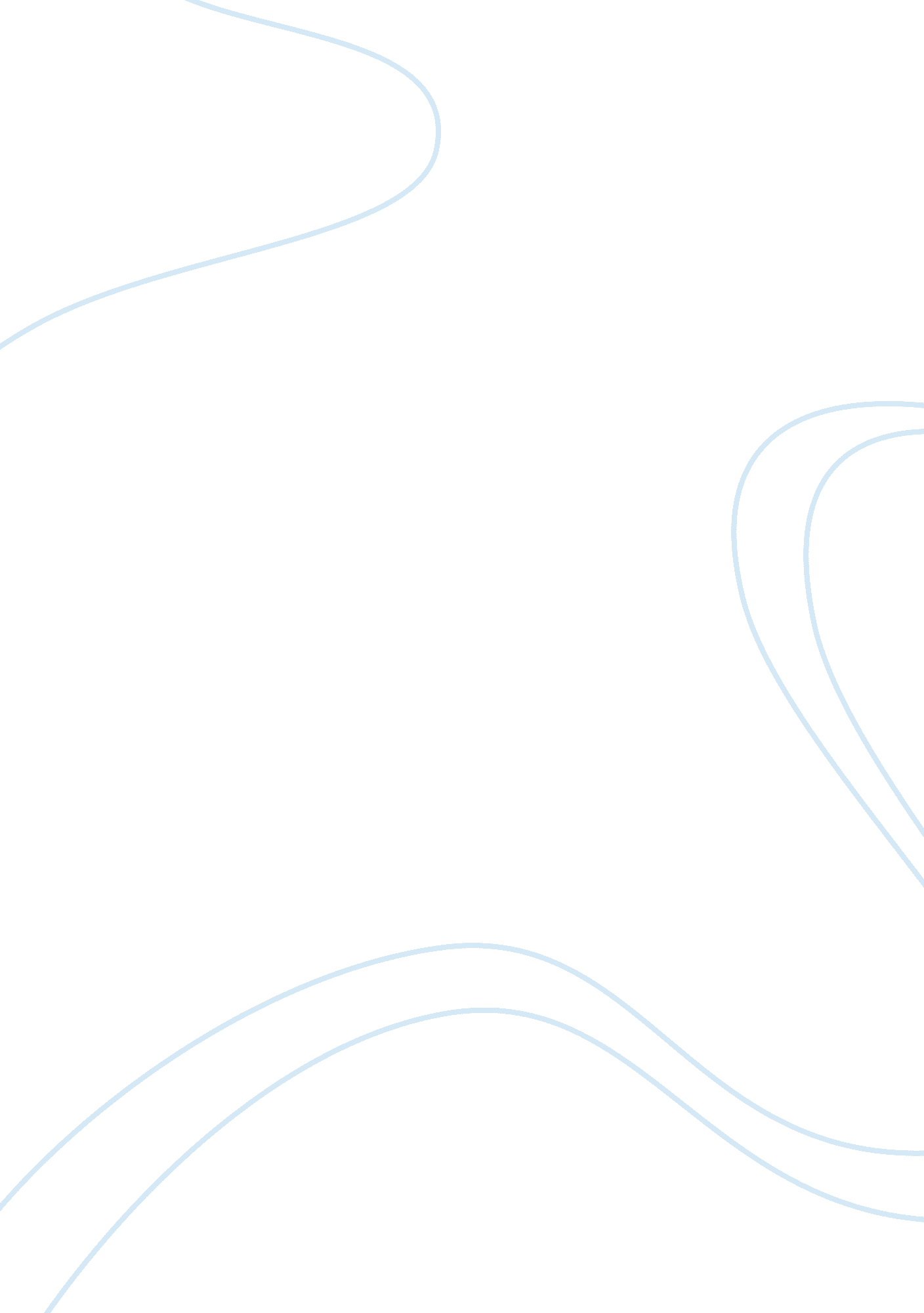 Gender is a range of characteristics sociology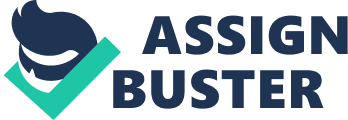 Gender is a scope of features of maleness and muliebrity. It can mention to both sex ( being male or female ) , societal functions such as gender functions or gender individuality. Gender and gender development originate from the minute of construct. When a female egg joins with a male sperm to for either a Xy or XX chromosome brace, finding which developmental tract will be taken ( male or female ) . This will find the physical sexual features. Our sexual visual aspect as male or female has a important and powerful influence on how we perceive ourselves and how others perceive us, which is indispensable when we subsequently develop our gender individuality ( our inner sense of being male or female ) . Your gender determines your ( expected ) behavior and the features you are socialised into. However there are some dissensions of whether work forces and adult females ‘ s gender is attendant of their biological science, or the socialization procedure they have been through. This is besides known as the “ nature vs. raising ” statement, whether gender and your gender individualities and functions are constructed biologically and of course or through the consequence that people in your life have had over you turning up. In this essay I will be discoursing how gender can be explained from both the biological position and the societal position in order to reply the inquiry of whether sociology can in fact explain it. Clearly there is no uncertainty that females and males differ biologically, nevertheless do we organize our gender functions harmonizing to the influence and thoughts of our society, or do the biological sensitivities outweigh the cultural influence? Biological psychological science respects gender individuality as a end point from our biological procedures. Gender differences are seen as ensuing from sex differences. In other words, adult females and work forces act, think and feel otherwise because of differences in how their encephalons work. These encephalon differences may ensue from chromosomal differences and may besides be the consequence of hormonal differences. It is no secret that work forces and adult females produce different sex endocrines in different measures. This does n’t merely consequence the map of assorted organic structure variety meats such as the catamenial rhythm in adult female, these endocrines besides have an consequence on an person ‘ s behavior. The endocrine testosterone is non merely produced in bigger measures by work forces but this difference in measure affects a figure of types of behavior that are generalised as “ typically male ” . Dabbs et Al ( 1995 ) found that a big figure of violent male wrongdoers had higher degrees of this endocrines than that of non-violent wrongdoers. Coates et Al ( 2008 ) besides found that those with higher degrees of testosterone in fiscal bargainers took more hazards. Many indviduals have the general thought that adult females are more sociable than work forces. This could be linked to the higher degrees of Pitocin that adult females have compared to work forces as this has an consequence on the forming of fond regards between different people. Klayer et Al ( 2009 ) found that this higher degree of Pitocin is besides linked to improved memory for different faces. Gorski et Al ( 1985 ) injected a figure of female rats with testosterone for a short sum of clip before they were born. After they were born their visual aspect and behavior was compared with a separate controlled group of females whose testosterone degrees had been left and were normal. The group that had been injected had masculinised genitalias, for illustration a larger button and showed masculine behavior such as seeking to mount the other female rats. This showed that male sex endocrines had both physiological and behavioral effects, in rats at least. It is clear from a scope of surveies affecting worlds and other animate beings that both hormonal and chromosomal differences between males and females affect a scope of masculine and feminine behavior. This supports the biological position. The biological position of gender is supported by those cross-cultural surveies that have found cosmopolitan characteristics of gender. For illustration, in all civilizations studied, work forces are found to be more aggressive than adult females, which suggest an innate, biological difference. When looking at definitions of gender there is usually mention to both societal and cultural differences instead than concentrating on biological based differences. Many argue that gender is socially constructed as it is a set of outlooks that comes with the two different sexes. Yes we are born male and female but this does non do us a cat or a miss with muliebrities and malenesss, they do non come in our familial makeup therefore the differentiation between these two sets of behavior must be taught. If this was non the instance so certainly in every civilization and society, every male and female would hold the same malenesss and muliebrities? In 1935 Margaret Mead conducted a field trip to Papua New Guinea for 2 old ages. She was interested in researching to what extent the tempermental differences between male and female were culturally determined alternatively of biological. Mead found a different form of female and male behavior in each of the civilizations she surveies which were different from gender function outlooks in the US at that clip. Among the Arapesh both females and males were soft, antiphonal and concerted. The Mundugumor ( now Biwat ) , both sexes were violent, aggressive, seeking power and place. For the Tchambuli ( now Chambri ) , males and females dispositions were different from each other. The adult females were dominant, impersonal, and managerial. The work forces were less responsible and more emotionally dependent. Through this survey Mead separated biologically-based sex from socially constructed gender, showing how persons gender functions were portion of our socialisation procedure as if this was non the instance, each of the folks she studied although they were non close to each other, would hold the same gender functions. Findingss like this suggest that even though biological factors influence gender behavior, they are to a great extent modified by larning. Parental influences have a important function in the formation of our gender functions. From the really first twenty-four hours of our lives, male childs and misss are treated otherwise. Parents perceive male childs to be stronger and rougher than misss, and misss to be prettier and more delicate than male childs. Parents hold boys closer to their organic structure than they do misss. They hold male childs closer to their organic structure and pass more clip verbalizing and cooing to misss than male childs. Parents are moving on their stereotypes of male and female behavior. Myers ( 1995 ) suggests that gender socialization gives miss ‘ s roots and male child ‘ s wings. This suggests that misss are socialised to remain at place and male childs are socialised to hold escapades. Surveies of kids ‘ s books over the last 50 old ages have shown that misss are four times more likely to be shown utilizing family objects ( e. g. pots and pans ) than male childs who are five times more likely to be shown utilizing production objects ( e. g. machinery ) than misss ( Crabb & A ; Beilawski 1994 ) . The consequence is, harmonizing to a United Nations survey ( 1991 ) “ everyplace cooking and dishwashing are the least shared family jobs ” and “ everyplace, adult female do most of the family work ” . These outlooks define gender functions. Lytton & A ; Romney ( 1991 ) found that there was a important difference in footings of encouragement of sex-typed drama activities which reinforces the fact that misss and male childs are treated otherwise from a immature age. Will et Al ( 1976 ) gave a male child aged 6 months to grownups who he so observed whilst they played with the baby. The kid was presented in sex-typed apparels, half the grownups met the male child dressed in pink and known as “ Beth ” and half met “ Adam ” dressed in blue. Three playthings were available: train, doll and fish. They found the doll was most frequently passed to Beth and she got more smilings, demoing the typical gender stereotypes. Smith & A ; Lloyd ( 1978 ) extended this survey and found that “ male childs ” were most likely to be handed a plaything cock whilst “ misss ” were given a doll, every bit good this, the male childs were encouraged in physical action more than misss. Parents were besides found to give more positive non-verbal responses to their 18-23 month-old kids for picking up playthings when the selected object was sex appropriate and a more negative response if the object was associated with the opposite sex ( Caldera et al 1989 ) . Childs are differentially reinforced with smilings and congratulations for the sorts of activities associated with their sex. Fagot ( 1978 ) found that misss were positively reinforced for activities such as dance, dressing up and helping with domestic undertakings whilst male childs were reinforced for more gross motor activities. To parents, gender is of import. Behaving and moving in a manner that fits with the muliebrities and malenesss that come with being a male child or miss. Facially and behaviourally it is frequently hard to state the different genders apart, particularly with immature babes, this leads to parents dressing their kids otherwise, for illustration the tradition of misss in pink and male childs in bluish ( Jackson 1992 ) . Although parents play a important portion in the formation of gender functions, the consequence of the media must non be underestimated. Of the many influences of the portraiture of work forces and adult female, the media is the most persuasive and one of the most powerful, woven throughout our day-to-day lives and seting thoughts and messages into our scruples at every bend. A primary manner that the media distort world is through underrepresenting adult females. In prime-time telecasting there are 3 times as many white work forces as adult female ( Barsow 1992 ) , or in kids ‘ s plans in which males outnumber females by two to one, or newscasts in which adult female make up 16 % of news-casters in which narratives about work forces are included 10 times more frequently than 1s about adult female ( “ Study Reports Sex Bias ” , 1989 ) . This changeless deformation persuades and tempts us to believe that there are more work forces than adult females and farther to this that work forces are the cultural criterion. Harmonizing to J. A. Doyle ( 1989 ) kids ‘ s telecasting frequently portrays males as dominant, aggressive and engaged in exciting activities in which they get wagess from others for their “ masculine ” achievements. Television programmes for all ages disproportionally show work forces as serious, competent, powerful and with a high position place. Highly popular movies such as Lethal Weapon, Die hard and all of the James Bond movies star work forces who embody the utmost stereotype of maleness, reenforcing the long-standing cultural ideals of maleness with work forces being tough, sexually aggressive, fearless, violent and wholly in control of all emotions. In no manner feminine. On the other manus, males are besides underrepresented in many ways through the media. J. D. Brown and K. Campbell ( 1986 ) point out that they are typically represented as incompetent at homemaking, cookery and child care. Each season ‘ s new adverts for cookery and cleansing supplies include several that gaining control and portray work forces as incompetent saps, who are gawky and no better at taking attention of kids. Media images besides reflect cultural stereotypes of adult female. Media has created two images of adult female: good and bad. Good adult females are reasonably, regardful, and focused on place, household and lovingness for others. Subordinate to work forces, they are usually cast as victims, angels or loyal married womans and helpmeets. The other image of adult females in the media offer us an evil stay-at-home, being seen as a enchantress, bitch or sexual character who is represented as difficult, cold aggressive, all the things a good adult female is non meant to be. A good illustration of this bad adult female character is Alex in Fatal Attraction who is an utmost version of how bad adult females are by and large portrayed. In kids ‘ s literature, we encounter enchantresss and average stepmothers as scoundrels, with beautiful inactive females like Snow White and Sleeping Beauty as their good opposite numbers. These reinforce the societal norms for the function of being male or female, from a immature age and throughout persons life ‘ s. Having seen the Medias stereotyped portraitures of adult female and work forces, we find that the relationship between both sexes is likewise portrayed in ways that reinforce stereotypes, get downing with adult females ‘ s dependance and work forces ‘ s independency. The Little Mermaid significantly highlights female ‘ s dependance on males for individuality, with the Little Mermaid giving up her individuality to be accepted by her lover. Analysis of MTV revealed that it portrays females as inactive and waiting for work forces ‘ s attending, while males are shown ignoring, working and directing adult females ( Brown, Campbell & A ; Fisher, 1986 ) . In blame music picture and many advertizements, adult female ‘ s primary functions appear to be objects of male desires. Attesting male laterality and female subservience. Work forces are normally shown positioned above adult females and adult females are more often pictures in changing grades of undress. The media frequently uses gender as a tool for comedy. The concluding 2 important ways the media portrays adult females and work forces is with work forces ‘ s authorization and adult females ‘ s incompetency and adult female as the primary health professionals and work forces as breadwinners. One of the most persuasive ways in which the media do this is through commercials. Woman are shown routinely anguishing over soiled floors and bathrooms merely to be relieved of their hurt when “ Mr Clean ” shows up and state them how to maintain their places spotless. Magazines play a cardinal function in advancing delighting others as a primary focal point of adult females ‘ s lives. K. Pierce ‘ s survey ( 1990 ) found magazines aimed at adult females stress looking good and making things to delight others. Stating adult females how to be “ me, merely better ” by dyeing their hair to look younger, how to lose weight so “ you ‘ ll still be attractive to him ” and how to fix gourmet repasts so “ he ‘ s ever glad to come place ” . Constantly these advertizements emphasize delighting others, particularly work forces, as cardinal to being a adult female and the message is lined with the warning that if a adult female fails to look good and please, her adult male might go forth ( Rakow, 1992 ) . In decision it can be argued that sociology will ne’er to the full be able to specify gender as we are born with certain biological traits that will ever be at that place and undisputedly play a portion in our gender. However in replying what gender is, there is changeless acknowledgment of our gender roles that semen with our gender. The malenesss and muliebrities of being a adult male or a adult female. These are significantly influenced by our exposure to certain socialization tools get downing at a immature age with our parents to so being influenced by legion external forces throughout our lives such as the media. Sociology is non able to supply a clear definition of our gender as it is chiefly biological but gender could be seen as irrelevant without our gender functions which come with our sex, which in theory sociology can assist explicate and specify. 